NAME : YERWANG P SHAMBOMATRIC NO  : 16/EMG01/020DEPT : CHEMICAL ENGINEERING 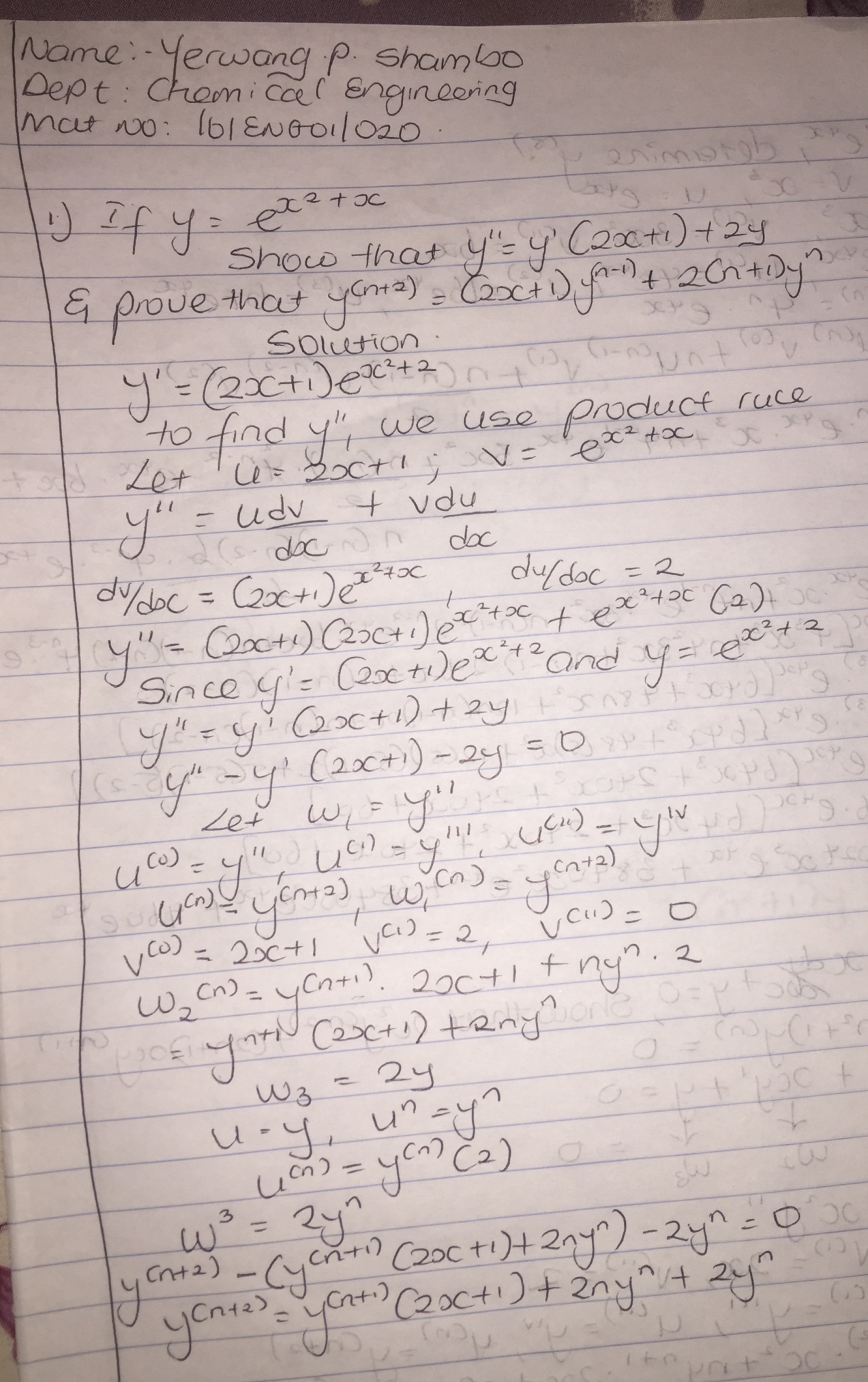 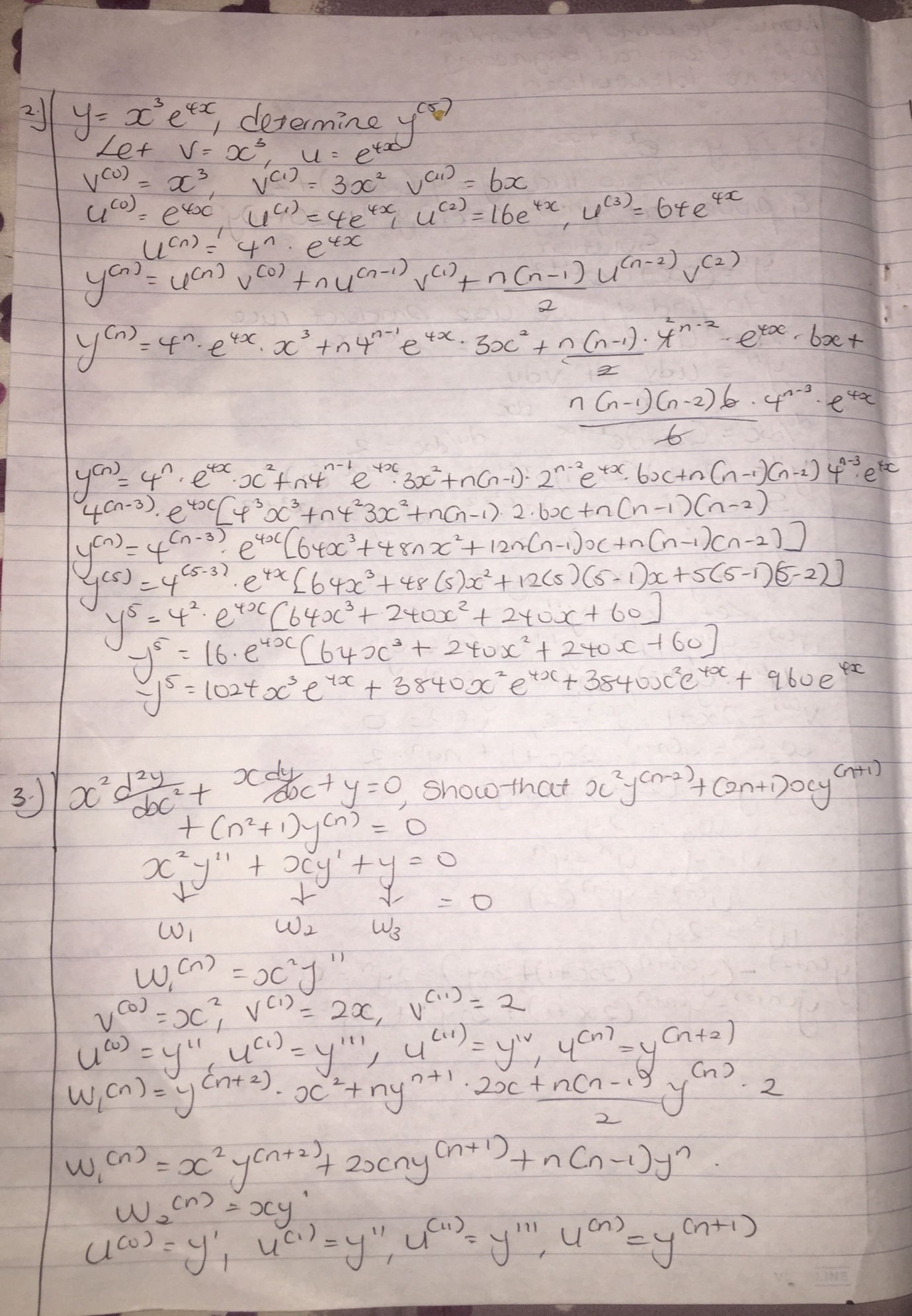 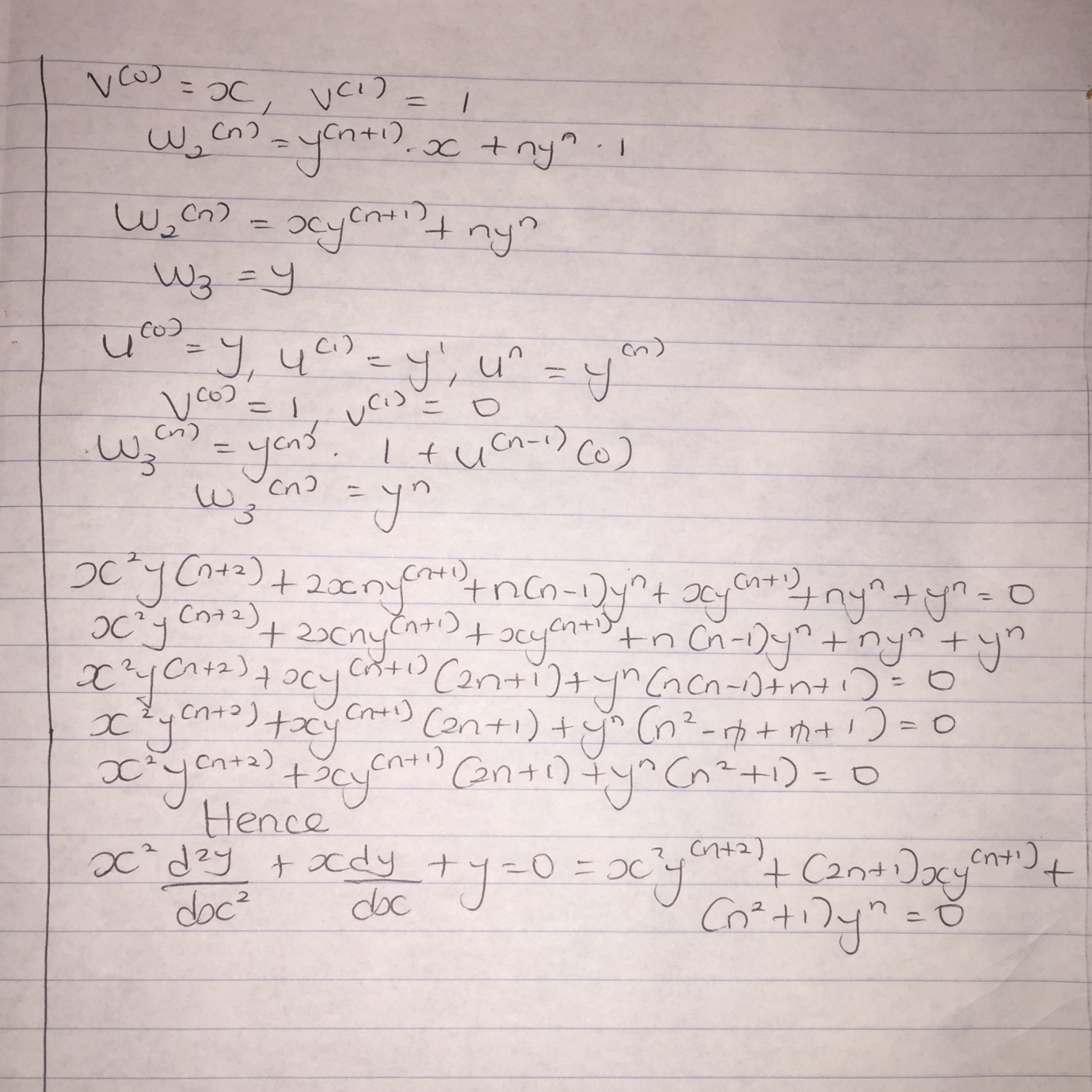 